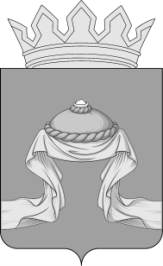 Администрация Назаровского районаКрасноярского краяПОСТАНОВЛЕНИЕ«13» 09 2023                                    г. Назарово                                         № 319-пО внесении изменений в постановление администрации Назаровского района от 21.12.2018 № 347-п «О создании межведомственной комиссии по снижению задолженности по налогам и сборам»		На основании Федерального закона от 06.10.2003 № 131-ФЗ «Об общих принципах организации местного самоуправления в Российской Федерации», руководствуясь статьями 15 и 19 Устава Назаровского муниципального района Красноярского края,ПОСТАНОВЛЯЮ:Внести в постановление администрации Назаровского района от 21.12.2018 № 347-п «О создании межведомственной комиссии по снижению задолженности по налогам и сборам» следующие изменения:1.1.Приложение 2 к постановлению изложить в новой редакции согласно приложению к настоящему постановлению.2. Признать утратившим силу пункт 1 постановления администрации Назаровского района от 30.08.2021 № 252-п «О внесении изменений в постановление администрации Назаровского района от 21.12.2018 № 347-п «О создании межведомственной комиссии по снижению задолженности по налогам и сборам».3. Отделу организационной работы и документационного обеспечения администрации Назаровского района (Любавина) разместить постановление на официальном сайте Назаровского муниципального района Красноярского края в информационно-телекоммуникационной сети «Интернет».		  4. Контроль за выполнением постановления возложить на первого заместителя главы района, руководителя финансового управления администрации Назаровского района (Мельничук).5. Постановление вступает в силув день, следующий за днем его официального опубликования в газете «Советское Причулымье».Глава района                                                                                       М.А. КовалевПриложение  к постановлению администрацииНазаровского района от «13» 09 2023 № 319-пПриложение 2 к постановлению администрацииНазаровского района от 21.12.2018  №347-пСостав межведомственной комиссии по снижению задолженности по налогам и сборамПредставитель Назаровской межрайонной прокуратуры (по согласованию);Представитель МО МВД России«Назаровский»(по согласованию).МельничукНаталья Юрьевна- первый заместитель главы района, руководитель финансового управления администрации Назаровского района, председатель комиссии;ГончаровСергейАлександрович- заместитель главы района по сельскому хозяйству и земельным отношениям, заместитель председателя комиссии;СимоноваЕкатерина Викторовна- главный специалист бюджетно-экономического отдела финансового управления администрации Назаровского района, секретарь комиссии;Члены комиссии:Абраменко  Сергей Михайлович- начальник отдела по правовым вопросам администрации Назаровского района;ЖаронкинаИринаВикторовна- председатель Назаровского районного Совета депутатов (по согласованию);ЛегановаЛюбовьНиколаевнаСидорова Виктория Игоревна- начальник отдела градостроительства и имущественных отношений администрации Назаровского района;- начальник отдела экономического анализа и прогнозирования администрации Назаровского района;ЦыпленковаОльга Николаевна- начальник отделения - старший судебный пристав отдела судебных приставов по Назаровскому району (по согласованию);